PRIIMTI TEKSTAIP9_TA(2020)0359Nauja Europos mažosioms ir vidutinėms įmonėms skirta strategija Pramonės, mokslinių tyrimų ir energetikos komitetasPE653.8582020 m. gruodžio 16 d. Europos Parlamento rezoliucija dėl naujos Europos mažosioms ir vidutinėms įmonėms skirtos strategijos (2020/2131(INI))Europos Parlamentas,–	atsižvelgdamas į Europos Sąjungos sutarties 3 straipsnio 3 dalį, kurioje pateikiama nuoroda į vidaus rinką, darnų vystymąsi ir socialinę rinkos ekonomiką,–	atsižvelgdamas į 2003 m. gegužės 6 d. Komisijos rekomendaciją 2003/361/EB dėl labai mažų, mažųjų ir vidutinių įmonių apibrėžties,–	atsižvelgdamas į 2011 m. vasario 16 d. Europos Parlamento ir Tarybos direktyvą 2011/7/ES dėl kovos su pavėluotu mokėjimu, atliekamu pagal komercinius sandorius (Pavėluotų mokėjimų direktyva),–	atsižvelgdamas į 2013 m. gruodžio 11 d. Europos Parlamento ir Tarybos reglamentą (ES) Nr. 1287/2013, kuriuo sukuriama 2014–2020 m. įmonių konkurencingumo ir mažųjų bei vidutinių įmonių programa (COSME) ir panaikinamas Sprendimas Nr. 1639/2006/EB,–	atsižvelgdamas į savo 2012 m. spalio 23 d. rezoliuciją „Mažosios ir vidutinės įmonės (MVĮ): konkurencingumas ir verslo galimybės“,–	atsižvelgdamas į savo 2015 m. rugsėjo 8 d. rezoliuciją dėl šeimos verslo įmonių Europoje,–	atsižvelgdamas į savo 2020 m. balandžio 17 d. rezoliuciją dėl suderintų ES veiksmų kovojant su COVID-19 pandemija ir jos padariniais,–	atsižvelgdamas į savo 2020 m. gegužės 15 d. rezoliuciją dėl naujos daugiametės finansinės programos, nuosavų išteklių ir gaivinimo plano,–	atsižvelgdamas į savo 2020 m. liepos 23 d. rezoliuciją dėl 2020 m. liepos 17–21 d. neeilinio Europos Vadovų Tarybos susitikimo išvadų,–	atsižvelgdamas į 2011 m. vasario 23 d. Komisijos komunikatą „Smulkiojo verslo akto Europai apžvalga“ (COM(2011)0078) ir 2011 m. gegužės 12 d. Parlamento rezoliuciją šiuo klausimu,–	atsižvelgdamas į 2011 m. gruodžio 7 d. Komisijos komunikatą „Geresnių MVĮ galimybių gauti finansavimą veiksmų planas“ (COM(2011)0870),–	atsižvelgdamas į 2013 m. kovo 7 d. Komisijos komunikatą „Pažangus reglamentavimas – atsižvelgti į mažųjų ir vidutinių įmonių poreikius“ (COM(2013)0122),–	atsižvelgdamas į 2016 m. lapkričio 22 d. Komisijos komunikatą „Europos ateities lyderiai: pradedančiųjų ir veiklą plečiančių įmonių iniciatyva“ (COM(2016)0733),–	atsižvelgdamas į 2019 m. gruodžio 11 d. Komisijos komunikatą „Europos žaliasis kursas“ (COM(2019)0640),–	atsižvelgdamas į 2020 m. vasario 19 d. Komisijos komunikatą „Europos skaitmeninės ateities formavimas“ (COM(2020)0067),–	atsižvelgdamas į 2020 m. kovo 10 d. Komisijos komunikatą „Tvarios ir skaitmeninės Europos MVĮ strategija“ (COM(2020)0103),–	atsižvelgdamas į 2020 m. kovo 10 d. Komisijos komunikatą „Nauja Europos pramonės strategija“ (COM(2020)0102),–	atsižvelgdamas į 2020 m. kovo 11 d. Komisijos komunikatą „Naujas žiedinės ekonomikos veiksmų planas, kuriuo siekiama švaresnės ir konkurencingesnės Europos“ (COM(2020)0098),–	atsižvelgdamas į 2020 m. gegužės 27 d. Komisijos komunikatą „Proga Europai atsigauti ir paruošti dirvą naujai kartai“ (COM(2020)0456),–	atsižvelgdamas į 2020 m. gegužės 27 d. Komisijos komunikatą „Patikslinta 2020 m. Komisijos darbo programa“ (COM(2020)0440),–	atsižvelgdamas į 2020 m. liepos 1 d. Komisijos komunikatą „Europos įgūdžių darbotvarkė, kuria siekiama tvaraus konkurencingumo, socialinio sąžiningumo ir atsparumo“ (COM(2020)0274),–	atsižvelgdamas į 2019 m. lapkričio mėn. parengtą 2018–2019 m. metinę ataskaitą dėl Europos MVĮ,–	atsižvelgdamas į Komisijos 2020 m. pavasario ekonominę prognozę,–	atsižvelgdamas į 2020 m. sausio 22 d. Europos Audito Rūmų specialiąją ataskaitą Nr. 02/2020 „Veikianti MVĮ priemonė: veiksminga ir novatoriška programa, kurią įgyvendinant susiduriama su sunkumais“,–	atsižvelgdamas į 2020 m. birželio 11 d. paskelbto 2020 m. skaitmeninės ekonomikos ir visuomenės indekso išvadas,–	atsižvelgdamas į 2020 m. birželio mėn. paskelbtą Pasaulio banko ataskaitą „Pasaulio ekonomikos perspektyvos“,–	atsižvelgdamas į 2019 m. gruodžio 10 d. EBPO ataskaitą „Trūkstami verslininkai 2019 m.,–	atsižvelgdamas į Darbo tvarkos taisyklių 54 straipsnį,–	atsižvelgdamas į Tarptautinės prekybos komiteto, Užimtumo ir socialinių reikalų komiteto, Vidaus rinkos ir vartotojų apsaugos komiteto, Transporto ir turizmo komiteto, Žemės ūkio ir kaimo plėtros komiteto ir Kultūros ir švietimo komiteto nuomones,–	atsižvelgdamas į Teisės reikalų komiteto laišką,–	atsižvelgdamas į Pramonės, mokslinių tyrimų ir energetikos komiteto pranešimą (A9-0237/2020),A.	kadangi 2020 m. kovo 10 d. paskelbtas Komisijos komunikatas „Tvarios ir skaitmeninės Europos MVĮ strategija“, o 2020 m. kovo 11 d. Pasaulio sveikatos organizacija (PSO) paskelbė COVID-19 pandemijos pavojų, kuris padarė reikšmingą poveikį ekonominei, socialinei ir politinei aplinkai, kurioje veikia MVĮ, ir dėl kurio tapo būtina strategijos peržiūra, atsižvelgiant į daugelį pasikeitusių ekonominių, socialinių ir politinių sąlygų; kadangi 2020 m. kovo mėn. pateiktoje Komisijos strategijoje vis dar siūlomi būdai, kaip spręsti struktūrinius ekonominius, socialinius ir su aplinka susijusius uždavinius, su kuriais MVĮ susidūrė prieš COVID-19 krizę, taip pat kitus su skaitmenine ir žaliąja pertvarka susijusius būsimus uždavinius; kadangi Komisija turėtų pateikti atnaujintą komunikato dėl naujos MVĮ strategijos versiją, kurioje atsispindėtų šioje rezoliucijoje iškelti klausimai; kadangi Europos konkurencingumas atsilieka nuo kitų išsivysčiusios ekonomikos šalių, o tai kelia grėsmę Europos galimybėms užtikrinti gerovę ir klestėjimą;B.	kadangi 24 milijonai MVĮ sudaro 27 ES valstybių narių ekonomikos pagrindą ir iki pandemijos jose buvo sukuriama daugiau kaip pusė ES BVP, o jose dirbo apie 100 mln. darbuotojų; kadangi 98,9 % ES nefinansinės ekonomikos įmonių yra mažosios įmonės, turinčios mažiau nei 49 darbuotojus; kadangi labai mažos, mažosios ir vidutinės įmonės tiek nacionaliniu, tiek ES lygmeniu yra labai kompleksinės ir nevienalytės, kalbant apie jų dydį ir labai įvairius veiklos sektorius, kuriuose jos dalyvauja; kadangi MVĮ yra gyvybiškai svarbios Europos pramonės vertės grandinių plėtrai ir atsparumui ir labai prisideda prie vietos, regioninės ir nacionalinės ekonomikos;C.	kadangi MVĮ turėtų būti Europos žaliojo kurso ir skaitmeninės strategijos pagrindas ir turėtų būti tinkamai remiamos joms pritaikytomis finansinėmis priemonėmis ir MVĮ palankia teisėkūros aplinka, kad jos galėtų atlikti svarbų vaidmenį užtikrinant Europos ekonomikos augimą ir įgyvendinant platesnio masto Sąjungos strateginius tikslus, įskaitant aplinkos apsaugos tikslus iki 2050 m.;  kadangi Parlamentas savo rezoliucijoje „Suderinti ES veiksmai kovojant su COVID-19 pandemija ir jos padariniais“ pabrėžė, kad Europos žaliasis kursas ir skaitmeninė pertvarka turėtų palengvinti ekonomikos atgaivinimą ir atstatymą po COVID-19 krizės; kadangi MVĮ turi aktyviai dalyvauti ir remti ES skaitmeninę strategiją ir Europos žaliąjį kursą, kad padidintų savo konkurencingumą ir atskleistų savo skaitmeninimo, novatoriškų sprendimų diegimo ir neatidėliotinų aplinkos ir visuomenės problemų sprendimo potencialą; kadangi MVĮ indėlis bus labai svarbus sėkmingam šių strategijų įgyvendinimui;D.	kadangi dėl pandemijos sukeltos ekonomikos krizės ir pablogėjusių ekonominių perspektyvų didelis ir neapibrėžtas skaičius MVĮ ir startuolių atsidūrė ties nemokumo riba; kadangi 2018 m. tik su 40 % bendrovių buvo atsiskaityta laiku; kadangi likvidumo krizė, nuo kurios kenčia daugelis MVĮ, ne tik turi neigiamą įtaką jų kasdieniam veikimui, bet ir turės poveikį būsimoms jų augimo perspektyvoms, nes bus užkertamas kelias tinkamai planuoti ilgalaikes investicijas;E.	kadangi Europos Centrinio Banko (ECB) reaguojant į pandemijos sukeltą krizę sukurta specialioji pirkimo programa daugiausiai padeda stambioms bendrovėms, kurios yra labiau priklausomos nuo komercinių skolų rinkos, tačiau negerina finansinių sąlygų MVĮ; kadangi ES ir valstybių narių veiksmai turėtų būti ryžtingi ir neatidėliotini, siekiant kuo labiau sumažinti ekonominę, socialinę ir strateginę riziką, susijusią su šių bendrovių skaičiaus mažėjimu; pripažįsta, kad Sąjungoje bankų skolinimas tradiciškai yra pagrindinis MVĮ išorės finansavimo šaltinis, sudarantis daugiau nei tris ketvirtadalius MVĮ finansavimo, todėl MVĮ ypač jautriai reaguoja į bankų skolinimo sąlygų griežtinimą; kadangi MVĮ neturi priemonių, kad galėtų įveikti užsitęsusią krizę, o nacionalinės priemonės neturėtų neigiamai paveikti ES vidaus rinkos;F.	kadangi dėl COVID-19 krizės susidariusio kapitalo trūkumo poveikis skirtinguose sektoriuose, įvairių tipų bendrovėse ir valstybėse narėse bus skirtingas, o tai lems skirtumus vidaus rinkoje; kadangi svarbu išlaikyti vienodas sąlygas siekiant kuo labiau sumažinti konkurencijos iškraipymus vidaus rinkoje, o skirtingi valstybių narių augimo rezultatai yra viena iš nevienodo ekonominio vystymosi ES priežasčių; kadangi MVĮ dar labiau kenčia nuo didelės ir dažnai nereguliuojamos pasaulinės konkurencijos;G.	kadangi EBPO paskelbtame ekonomikos perspektyvų dokumente neatmetama galimybė, kad kitos rimtos COVID-19 bangos atveju iki 2021 m. pabaigos bus prarasta daugiau pajamų nei per bet kurią ankstesnę pastarųjų 100 metų recesiją; kadangi po COVID-19 protrūkio teikiama valstybės pagalba neturėtų iškraipyti konkurencijos vidaus rinkoje tarp skirtingų šalių MVĮ; kadangi pandemija parodė, kad perėjimas prie skaitmeninių technologijų yra itin svarbus, ir atkreipė dėmesį į būtinybę skaitmeninti ekonomiką, kad ateityje būtų užtikrintas didesnis atsparumas, tačiau aplinkos apsaugos problemos išlieka ir jas reikia spręsti; kadangi ES susiduria su didele pasaulinio lygmens veikėjų konkurencija; kadangi inovacijos yra veiksmingas būdas MVĮ užtikrinti ilgalaikį ir tvarų augimą;H.	kadangi tikimasi, jog diegiant aplinkosaugos požiūriu tvarią praktiką, inovacijas ir technologijas bus sukurta naujų darbo vietų ir verslo galimybių MVĮ, kartu stiprinant jų konkurencingumą ir mažinant išlaidas, jei tik sudaromos tinkamos administracinės, reglamentavimo ir techninės sąlygos; kadangi daugelis MVĮ nori pagerinti savo aplinkosauginį veiksmingumą, išteklių ir energijos vartojimo efektyvumą, skaitmeninių technologijų naudojimą ir novatoriškų sprendimų diegimą, o visa tai bus itin svarbu remiant jų ilgalaikį ir tvarų augimą ir konkurencingumą, taip pat suteikiant joms galimybę atlikti pagrindinį vaidmenį tiesiogiai diegiant ekologines inovacijas; kadangi šiuo tikslu turėtų būti sudarytos geresnės galimybės gauti finansavimą ir techninę paramą;I.	kadangi pagal Komisijos 2020 m. skaitmeninės ekonomikos ir visuomenės indeksą daugelis MVĮ vis dar negali visapusiškai pasinaudoti skaitmeninimo galimybėmis ir atsilieka nuo didelių bendrovių tiek skaitmeniniais įgūdžiais, tiek savo veiklos skaitmeninimu, iš dalies dėl nesąžiningos tarptautinių bendrovių konkurencijos; kadangi tos pačios taisyklės turėtų būti taikomos tiek skaitmeninėse, tiek neskaitmeninėse bendrosiose rinkose, kad būtų užtikrintos vienodos sąlygos ir išvengta neigiamo poveikio darbo ir socialinėms teisėms; kadangi duomenų naudojimas gali suteikti konkurencinį pranašumą ir sudaryti sąlygas MVĮ pasinaudoti skaitmeninės pertvarkos teikiamais privalumais, o dėmesys skaitmeniniam raštingumui ir įgūdžiams turėtų būti derinamas su didesnėmis ES investicijomis į skaitmeninę infrastruktūrą, taip pat MVĮ prieigos prie duomenų gerinimu ir sąžiningomis komercinėmis ir reguliavimo sistemomis esant bet kokiems rinkos santykiams, t. y. verslo tarpusavio, verslo su vartotojais ir verslo su valdžios sektoriumi;J.	kadangi vienas iš pagrindinių iššūkių, trukdančių pasinaudoti skaitmeninimo galimybėmis, yra kvalifikuotų darbuotojų trūkumas; kadangi Komisija, valstybės narės ir vietos valdžios institucijos turėtų imtis veiksmų verslo aplinkai gerinti, kad būtų užtikrintas MVĮ konkurencingumas ir tvarus bei ilgalaikis Sąjungos ekonomikos augimas; kadangi Sąjungos MVĮ strategija – tai galimybė skatinti menkai atstovaujamų grupių verslumo kultūrą ir sudaryti joms sąlygas visapusiškai išnaudoti galimybes, atsirandančias dėl skaitmeninės ir žaliosios pertvarkos;K.	kadangi verslumo kultūros stiprinimas gali sudaryti sąlygas MVĮ visapusiškai prisidėti prie dvejopos pertvarkos ir ja pasinaudoti, taip pat didinti kuriamų darbo vietų skaičių, taigi ir MVĮ poveikį darbo rinkai; kadangi moterys sudaro 52 % visų ES gyventojų, bet tik 34,4 % visų savarankiškai dirbančių asmenų ir 30 % visų pradedančiųjų verslininkų ES; kadangi moterų kūrybingumo ir verslumo potencialas lieka neišnaudotas ir turėtų būti labiau plėtojamas;L.	kadangi reikėtų sumažinti reguliavimo naštą, pavyzdžiui finansines ir nereikalingas reikalavimų laikymosi išlaidas, atsirandančias dėl pernelyg didelio reguliavimo ir pernelyg sudėtingų administracinių procedūrų, įskaitant problemas, susijusias su patentų ginčų nagrinėjimu, pvz., intelektinės nuosavybės apsaugos srityje, taip pat finansavimo galimybių požiūriu; kadangi inovacijos nėra susijusios su reguliavimu, bet jas skatina bendradarbiavimo pastangos, kai įmonės sąveikauja siekdamos keistis žiniomis ir informacija bei derinti idėjas ir finansavimą su partneriais platesnių inovacijų sistemų pagrindu; kadangi subsidijos, o ne mokesčių kreditai paprastai lengviau pasiekia MVĮ arba veiklą, kurią galbūt dažniau pasirenka MVĮ;M.	kadangi ES MVĮ apibrėžtis yra pateikiama daugiau kaip 100 ES teisės aktų, apimančių įvairiausias ES politikos sritis; kadangi Komisija toliau nagrinės dabartinę apibrėžtį ir teiks ataskaitas apie naujausiose viešose konsultacijose kilusius klausimus, pvz., sudėtingas nuosavybės struktūras arba galimą blokavimo poveikį (angl. lock-in effects); kadangi Komisija vis dar turi įgyvendinti 2016 m. rugsėjo 15 d. Europos Sąjungos Teisingumo Teismo sprendimą, kuriame reikalaujama išaiškinti „nepriklausomumo“ ir „savarankiškumo“ kriterijus;N.	kadangi labai mažos įmonės sudaro reikšmingą Europos MVĮ dalį ir dažnai susiduria su sunkumais gauti finansavimą, taip pat įgyjant žinių apie Europos ir nacionaliniu lygmeniu prieinamas galimybes; kadangi šios kategorijos įmonės taip pat labai nukentėjo per COVID-19 krizę ir, nepažeidžiant dabartinės MVĮ apibrėžties, jos turėtų gauti daugiau paramos ir būti labiau skatinamos;O.	kadangi vidutinės kapitalizacijos įmonės labai prisideda siekiant užimtumo ir augimo, ypač kai kuriose valstybėse narėse; kadangi Komisija, įgyvendindama REFIT iniciatyvą, turėtų įvertinti poreikį nustatyti atskirą vidutinės kapitalizacijos įmonių apibrėžtį, kad būtų galima taikyti tikslines priemones, kartu užtikrinant, kad dėl to nebūtų išplėsta esama MVĮ apibrėžtis ir jokiu būdu nebūtų pakenkta MVĮ paramai;Struktūrinės problemos prieš COVID-19 krizę1.	palankiai vertina Komisijos MVĮ strategiją ir pritaria jos nuomonei, kad MVĮ yra labai svarbios Europos ekonomikai; pabrėžia poreikį atnaujinti MVĮ strategiją atsižvelgiant į COVID-19 krizę, kartu sutelkiant dėmesį į pažangą pereinant prie socialiniu, ekonominiu ir aplinkosaugos požiūriu atsparios visuomenės ir konkurencingos ekonomikos, todėl ragina MVĮ strategiją suderinti su pramonės strategija, Europos duomenų strategija ir Europos žaliuoju kursu, kad vykdant dvejopą pertvarką būtų aktyviai įtrauktos ir remiamos visos MVĮ, siekiant didesnio konkurencingumo, ilgalaikio augimo ir didesnio atsparumo;2.	be to, ragina imtis priemonių, kuriomis būtų gerinama verslo kūrimo aplinka ir stiprinama verslumo dvasia, be kita ko, mažinant MVĮ tenkančią administracinę naštą; atsižvelgdamas į tai, ragina priimti MVĮ veiksmų planą, kuriame būtų nurodyti aiškūs tikslai, etapai ir tvarkaraštis, kartu vykdant reguliarią stebėseną, rengiant ataskaitas ir vertinimus; šiuo požiūriu pabrėžia, kad reikia stiprinti verslumo dvasią Sąjungoje ir sudaryti sąlygas naujoms įmonėms ir esamoms MVĮ klestėti ir diegti inovacijas, taip prisidedant prie Sąjungos ekonominio, socialinio bei aplinkos tvarumo ir ekonominio konkurencingumo;3.	pripažįsta, kad per didelė administracinė ir reguliavimo našta gali varžyti MVĮ galimybes klestėti, nes jos neturi reikiamų išteklių, kad galėtų laikytis sudėtingų biurokratinių reikalavimų;4.	todėl palankiai vertina Komisijos įsipareigojimą pradėti vadovautis principu „kiek plius, tiek minus“, tačiau primena, kad taip tik išlaikomas status quo teisės aktuose, o toks užmojis nėra pakankamas; taip pat pabrėžia, kad valstybės narės turi vengti perteklinio reglamentavimo – tai būtų pirmas žingsnis siekiant suvaldyti naują reglamentavimo bangą; primena, kad viešasis administravimas tiek Europos, tiek nacionaliniu lygmeniu yra labai svarbus užtikrinant palankias sąlygas verslui ir, pavyzdžiui, skatinant investicijas, kuriomis siekiama didinti ekonomikos konkurencingumą, kartu išlaikant aukščiausius skaidrumo, darbuotojų sveikatos, teisių ir saugos bei aplinkos apsaugos standartus;5.	todėl ragina valstybes nares ir Komisiją pripažinti geresnio reglamentavimo ir supaprastinimo poreikį ir priimti veiksmų gaires, kuriose būtų numatyti konkretūs ir privalomi tikslai bei rodikliai, nes tai yra būtina sąlyga, kad ekonomika galėtų atsigauti, būtų galima diegti inovacijas ir išsaugoti ES įmonių konkurencingumą; pažymi, kad kelios valstybės narės yra nustačiusios kiekybinius tikslus – iki 30 % sumažinti administracinę naštą, ir ragina Komisiją nustatyti plataus užmojo ir privalomus kiekybinius ir kokybinius administracinės naštos mažinimo tikslus ES lygmeniu, kuo greičiau atlikus poveikio vertinimą ir bet kuriuo atveju ne vėliau kaip 2021 m. birželio mėn., prieš Komisijai parengiant komunikatą;6.	pažymi, kad šiose veiksmų gairėse turėtų būti nustatytos sritys, kuriose reikėtų gerokai sumažinti MVĮ tenkančią administracinę ir reguliavimo naštą, siekiant sumažinti reikalavimų laikymosi sąnaudas, įskaitant biurokratiją, ir padėti valstybėms narėms sparčiai sumažinti taisyklių skaičių, kartu užtikrinant darbuotojų teises, socialinius ir sveikatos standartus bei aplinkos apsaugą; pabrėžia, kad siekiant stebėti biurokratijos mažinimo veiksmingumą svarbu atlikti ir tokių priemonių ex post vertinimą, atsižvelgiant į MVĮ perspektyvą ir nekenkiant darbuotojų teisėms;7.	ragina gerinti reglamentavimo suderinamą, kartu užtikrinant pažangų skaitmeninimą, didesnį patogumą naudotojams, paprastesnes procedūras ir saugesnes bei privatumą užtikrinančias duomenų tvarkymo procedūras; atsižvelgdamas į tai, ragina užtikrinti didesnę ir tikslingesnę nacionalinio ir ES lygmens techninę ir administracinę pagalbą, keitimąsi geriausia patirtimi ir mokymo galimybes MVĮ; ragina Komisiją sukurti vieną bendrą skaitmeninę prieigą, kurioje būtų teikiamos visos užklausos dėl MVĮ galimybių gauti ES finansavimą, ir užtikrinti, kad į ES paramos sistemas, be kita ko, skirtas COVID-19 padariniams šalinti, būtų įtrauktas stiprus MVĮ komponentas;8.	palankiai vertina laimėjimus geresnio reglamentavimo principų taikymo srityje; pabrėžia, kad reikia siekti tolesnės pažangos, visų pirma formų ir procedūrų supaprastinimo ir standartizavimo srityje, nuosekliai įgyvendinant vienkartinio duomenų pateikimo ir standartinio paslaugų skaitmeninimo principus tiek ES, tiek valstybių narių lygmeniu ir apskritai mažinant administracinę naštą;9.	ragina Komisiją atidžiai išnagrinėti COVID-19 krizės ekonominį ir socialinį poveikį MVĮ ir atsižvelgti į MVĮ dėl COVID-19 krizės kylančius sunkumus, kai bus atliekami poveikio vertinimai prieš teikiant pasiūlymus dėl teisės aktų;10.	todėl ragina atlikti privalomą tyrimą, kuris leistų MVĮ aspektu įvertinti pasiūlymų dėl teisėkūros procedūra priimamų aktų sąnaudas ir naudą, įskaitant jų ekonominį poveikį ir poveikį MVĮ darbuotojams; tikisi, kad visuose pasiūlymuose dėl teisėkūros procedūra priimamų aktų bus visapusiškai atsižvelgta į poveikio MVĮ tyrimo rezultatus ir bus aiškiai parodyta, kaip būtų pasiektas supaprastinimas, ir, jei įmanoma, parengtos papildomos rekomendacijos, kad būtų išvengta nereikalingos administracinės ar reguliavimo naštos MVĮ; primena, kad ES teisėkūros proceso metu daugiausia dėmesio turėtų būti skiriama poveikio vertinimų kokybei, o ne kuo greitesniam iniciatyvų užbaigimui; ragina valstybes nares kaupti ir skatinti geriausią patirtį ir parengti gaires dėl sisteminio MVĮ tyrimų vykdymo, taip pat ir nacionaliniu lygmeniu;11.	ragina Komisiją užtikrinti Reglamentavimo patikros valdybos (RPV) veiksmingumą ir tinkamą veikimą užtikrinant, kad jos daugumą sudarytų išorės ekspertai ir ji turėtų Jungtinio tyrimų centro paramą; pakartoja, kad turi būti užtikrintas RPV ir jos darbo nepriklausomumas, skaidrumas ir objektyvumas ir kad valdybos nariams neturėtų būti taikoma jokia politinė kontrolė, interesų konfliktai ar šališkumas; ragina Komisiją užtikrinti subalansuotą atstovavimą didelėms ir mažoms įmonėms visose atitinkamose su ES politikos formavimu susijusiose institucijose ir komitetuose, įskaitant RPV; mano, kad dabartinis reikalavimas turėti RPV tik vieną MVĮ atstovą, atstovaujantį visoms MVĮ visuose sektoriuose, yra nepakankamas, atsižvelgiant į didelę MVĮ įvairovę Europoje;12.	ragina atnaujinti iniciatyvos „Small Business Act“ (SBA) įgyvendinimą; pabrėžia, kad reikia nuosekliai taikyti principą „visų pirma galvokime apie mažuosius“ ir stiprinti principą „svarbiems klausimams skirti daug dėmesio, o nesvarbiems – mažai“, kad ES ir nacionalinės teisės aktuose būtų užtikrintas tinkamas dėmesys MVĮ ir kad tai taptų pagrindu naujam tarpinstituciniam įsipareigojimui mažinti administracinę naštą;13.	atkreipia dėmesį į Komisijos ketinimą paskirti specialųjį ES MVĮ atstovą siekiant suteikti daugiau matomumo MVĮ problemoms; be to, ragina Komisiją paskirti MVĮ atstovą į centrinį padalinį prie Komisijos Pirmininko būstinės, kad jis galėtų stebėti visuose generaliniuose direktoratuose svarstomus su MVĮ susijusius klausimus; ragina Komisiją remtis dabartiniu MVĮ veiklos peržiūros procesu ir dalyvauti kasmet rengiamose diskusijose dėl „MVĮ Sąjungos padėties“, kurios vyks Parlamento plenariniame posėdyje; pabrėžia galimybę stiprinti MVĮ atstovo tinklo ir MVĮ atstovaujančių nacionalinių ir vietos organizacijų bendradarbiavimą;14.	mano, kad ES tikslai tvarumo ir skaitmeninimo srityse turėtų visapusiškai atitikti finansinius ir kitus išteklius, kad valstybės narės galėtų skatinti MVĮ pertvarką šiose srityse, nes tai ypač svarbu mažiau išsivysčiusiems regionams; pabrėžia, kad šie tikslai negali prieštarauti vieni kitiems, o priešingai – turi vienas kitą papildyti ir būti įgyvendinami kartu su priemonėmis, kuriomis siekiama apsaugoti darbo vietas užtikrinant darbuotojų teises ir gerinant darbo sąlygas;15.	apgailestauja dėl to, kad MVĮ susiduria su didesniais sunkumais gauti finansavimą, nei didesnės įmonės, be kita ko, dėl įvairių piniginių priemonių ir reglamentavimo sistemos; atsižvelgdamas į tai, siūlo imtis veiksmų, kad MVĮ, įskaitant labai mažas įmones ir startuolius, turėtų daugiau galimybių gauti kreditą; primena, kad MVĮ paprastai neturi pakankamų finansinių ir žmogiškųjų išteklių, kad galėtų vienodomis sąlygomis su kitais suinteresuotaisiais subjektais, ypač tarptautinėmis bendrovėmis, dalyvauti prieigos prie finansinių priemonių procese;16.	reiškia susirūpinimą dėl sunkumų, su kuriais susiduria dauguma MVĮ, ypač tos, kurių kapitalizacija ribota, norėdamos pasinaudoti EIB finansavimo linijomis, ir ragina nustatant prieigos sąlygas atsižvelgti į poreikį užtikrinti aktyvesnį MVĮ dalyvavimą; apgailestauja dėl to, kad daugelis MVĮ, įskaitant labai mažas įmones ir startuolius, negali pasinaudoti ES finansavimu dėl to, kad jiems trūksta informacijos apie esamas galimybes, taip pat dėl lėtų ir pernelyg sudėtingų susijusių procedūrų ir tinkamumo kriterijų; ragina Komisiją pašalinti tokias kliūtis supaprastinant procedūras, užtikrinant internetinę prieigą prie informacijos ir toliau remiant MVĮ ir labai mažoms įmonėms specialiai pritaikytas paskatas;17.	šiuo atžvilgiu primena valstybėms narėms ir Komisijai, kad reikia nedelsiant atkurti MVĮ likvidumą, siekiant užtikrinti jų veikimo pagrindą, ir įspėja, kad MVĮ, ypač labai mažų įmonių, – turint omenyje jų struktūrines problemas, palyginti su didesnėmis įmonėmis, – išlikimas po COVID-19 priklausys nuo spartaus sprendimų priėmimo, tinkamo finansavimo ir greito likvidumo užtikrinimo; 18.	ragina Komisiją ir valstybes nares kuo geriau pasinaudoti būsimomis ES priemonėmis pagal kitą daugiametę finansinę programą (DFP), atsižvelgiant į konkrečius vietos bendruomenių poreikius ir, kai įmanoma, į esamus sektorių ir nacionalinius ypatumus; primena, jog tikimasi, kad jos, be kita ko, nukreips investicijas į MVĮ;19.	apgailestaudamas pažymi, kad Ekonomikos gaivinimo plane MVĮ skiriama nedaug dėmesio, ir ragina numatyti priemones, kuriomis būtų užtikrinta supaprastinta MVĮ prieiga;20.	primygtinai ragina Komisiją geriau pritaikyti ES finansavimą, kad būtų pritraukta daugiau neskaitmeninių, aukštųjų technologijų ir novatoriškų MVĮ, ir taip pat ragina kuriant naujas ES priemones atsižvelgti į tai, ar MVĮ galės pagrįstai pasinaudoti tokiu finansavimu ir ar jis atitinka jų poreikius, ir užtikrinti, kad MVĮ galėtų gauti tiek pat naudos, kiek ir visi kiti vertės grandinėje dalyvaujantys partneriai, kad būtų užtikrintas Europos konkurencingumas pasaulyje; primena, kad, siekiant padėti startuoliams klestėti, labai svarbu užtikrinti „ilgalaikio kapitalo“, kuriuo siekiama gauti ilgalaikėms investicijoms būdingos naudos ir kurio teikėjai gali išlaikyti savo investicijas net ir esant trumpalaikėms nepalankioms sąlygoms, pasiūlą;21.	pabrėžia, jog būtina, kad ES įstaigos aktyviai bendrautų su MVĮ tinklais ir organizacijomis vietos, regioniniu ir nacionaliniu lygmenimis, kad būtų galima laiku teikti informaciją ir gaires, kaip pasinaudoti esamomis ir planuojamomis ES finansavimo galimybėmis; primena Komisijai, kad ji pasinaudotų visomis turimomis ryšių palaikymo priemonėmis, taip pat rengtų konkursus studentams ir jauniems verslininkams;22.	primygtinai ragina valstybes nares užtikrinti nediskriminacines galimybes gauti bankų paskolas MVĮ, be kita ko, toms, kurių verslo modeliai orientuoti į nematerialųjį turtą; primena, kad galimybė gauti finansavimą yra pagrindinis augimą, tvarią pertvarką ir inovacijas skatinantis veiksnys, ir ragina toliau remti novatoriškus verslo modelius; apgailestauja dėl skirtingose ES šalyse įsikūrusioms MVĮ taikomų skirtingų kredito teikimo sąlygų ir ragina valstybes nares bendradarbiauti su finansų ir bankų sektoriais, atsižvelgiant į jų įsipareigojimą užtikrinti visapusiškas ir sąžiningas MVĮ galimybes gauti banko paskolas;23.	pabrėžia, kad vien tik kapitalo rinkų skiriamo finansavimo nepakaks siekiant pateikti MVĮ tinkamus sprendimus, ir mano, kad finansinių paslaugų sektorius turi būti stabilus ir pasiūlyti MVĮ, labai mažoms įmonėms ir savarankiškai dirbantiems verslininkams įvairias ir ekonomiškai efektyvias specialiai pritaikyto finansavimo galimybes; todėl pabrėžia, kokie svarbūs yra tradiciniai bankininkystės modeliai, įskaitant mažus regioninius bankus ir taupymo kooperatyvus; ragina EIB glaudžiau bendradarbiauti su valstybėse narėse veikiančiais finansų tarpininkais, skleidžiant MVĮ svarbią informaciją, siekiant pagerinti jų galimybes gauti finansavimą;Nauji dėl COVID-19 pandemijos kylantys iššūkiai24.	primena, kad turi būti skubiai užtikrintas MVĮ likvidumas, taip pat turi būti sustiprintos MVĮ rekapitalizavimo priemonės; primygtinai ragina valstybes nares ir Komisiją spręsti vėluojančių mokėjimų problemą, dėl kurios MVĮ ir toliau susiduria su dideliais likvidumo uždaviniais, ir primygtinai ragina valstybes nares, kurios dar to nepadarė, įgyvendinti Pavėluotų mokėjimų direktyvą, ypač kiek tai susiję su viešojo administravimo institucijomis ir įmonių tarpusavio santykiais;25.	primygtinai ragina Komisiją stiprinti Pavėluotų mokėjimų direktyvos stebėseną ir vykdymo užtikrinimą ir įvertinti poreikį ją persvarstyti siekiant užtikrinti, kad vidaus rinkoje būtų užtikrinti skubūs mokėjimai kaip norma, tiek vykdant įmonių tarpusavio sandorius, visų pirma iš didesnių įmonių – mažesnėms, tiek sandorius tarp valdžios sektoriaus ir verslo subjektų; ragina Europos, nacionalinio, regionų ir vietos lygmens valdžios institucijas rodyti tinkamą pavyzdį visada laiku mokant MVĮ ir, atsižvelgdamas į tai, ragina aktyviai taikyti pažeidimo nagrinėjimo procedūras tais atvejais, kai direktyva nėra tinkamai įgyvendinama;26.	pripažįsta, kad reikia laikinai sušvelninti valstybės pagalbos taisykles ir pripažinti, kad jos lėmė netolygų priemonių įgyvendinimą visoje Sąjungoje; ragina Komisiją ir Tarybą skubiai imtis veiksmų siekiant užtikrinti vienodas konkurencijos sąlygas tarp valstybių narių;27.	pažymi, kad ateityje vertinant ir persvarstant valstybės pagalbos taisykles turėtų būti tinkamai atsižvelgiama į ypatumus ir geografiniu požiūriu nepalankias sąlygas, su kuriomis susiduria atokiausiose teritorijose įsikūrusios MVĮ, įskaitant esančias salose, atokiausiuose regionuose ir kalnuotose vietovėse, taip pat kitose vietovėse, įskaitant neperiferines vietoves, kurioms poveikį daro precedento neturinčios gaivalinės nelaimės;28.	yra labai susirūpinęs dėl to, kad COVID-19 krizė labiausiai paveikė turizmo, apgyvendinimo paslaugų, kultūros, kūrybos pramonės, transporto, prekybos mugių ir renginių sektorius, kurių didelę dalį sudaro MVĮ; pabrėžia, kad svarbu įgyvendinti nuolatines skubias priemones, kuriomis siekiama atkurti ir išlaikyti keliautojų ir paslaugų teikėjų tarpusavio pasitikėjimą; pabrėžia, kad šiems sektoriams reikia sumažinti administracinę naštą ir sąnaudas lemiantį reglamentavimą, nustatyti geriausius sektoriaus gaivinimo būdus ir užtikrinti nukentėjusių sektorių darbuotojų teisių apsaugą; primena, kad svarbu pagerinti kultūros ir kūrybos sektoriuje veikiančių MVĮ galimybes naudotis skaitmeninėmis technologijomis ir paramos programomis, nes COVID-19 krizė parodė, kokios jos yra svarbios mūsų ekonomikai ir socialiniam gyvenimui;29.	primygtinai ragina valstybes nares užimtumo apsaugą ir MVĮ bei startuolių išlikimą pripažinti svarbiausiais politiniais prioritetais, pateikiant konkrečias priemones siekiant remti ekonomiškai perspektyvias MVĮ ir startuolius, kuriems gresia nemokumas, visų pirma atsižvelgiant Europos Vadovų Tarybos pasiūlymą panaikinti Mokumo palaikymo priemonę; atkreipia dėmesį į iniciatyvą „Paramos priemonės nedarbo rizikai dėl ekstremaliosios situacijos mažinti“ (SURE), kuria siekiama padengti su nacionalinėmis sutrumpinto darbo laiko sistemomis susijusias išlaidas; ragina Komisiją aktyviai remti valstybes nares į nacionalinę teisę perkeliant Restruktūrizavimo ir nemokumo direktyvą, siekiant užtikrinti, kad sunkumų patiriančioms MVĮ būtų suteikta tikra antroji galimybė;30.	pažymi, kad dėl COVID-19 krizės MVĮ buvo paskatintos diegti novatoriškas technologijas, naujus darbo organizavimo būdus ir skaitmeninius verslo modelius, pvz., e. prekybos, bendradarbiaujamosios ekonomikos ir nuotolinio darbo; atkreipia dėmesį į tai, kad daugeliui MVĮ buvo sunku prisitaikyti prie naujų aplinkybių, ir šiuo atžvilgiu ragina Komisiją užtikrinti, kad investicijos į mokslinius tyrimus ir inovacijas būtų nukreiptos į MVĮ dalyvavimą, kartu užtikrinant intelektinės nuosavybės teisių gynimo ir inovacijų skatinimo pusiausvyrą; be to, ragina užtikrinti pagarbą darbuotojų teisėms per visą šį procesą;31.	primena, kad MVĮ inovacijos yra pagrindinis našumo ir tvaraus augimo veiksnys, nes jos gali padėti kovoti su pasauliniais ir visuomenės uždaviniais bei užtikrinti geresnes darbo sąlygas; primena, kad technologinė plėtra ir skaitmeninimas didina MVĮ galimybes diegti inovacijas ir klestėti, spartina žinių plitimą bei naujų verslo modelių kūrimą ir didina jų galimybes sparčiau plėsti veiklą;32.	pabrėžia, kad investuojant į inovacijas pirmenybę reikėtų teikti ekologinėms sistemoms, kurias įgyvendinant įtraukiamos MVĮ ir kurios stiprina pažangiųjų technologijų bendrą kūrimą, brandinimą ir perdavimą pramonei, taip pat naujų technologijų įsisavinimą; todėl pabrėžia tikslinės viešosios politikos svarbą siekiant remti su skaitmeninės pertvarkos procesais susijusius labai mažų įmonių ir MVĮ horizontaliuosius poreikius, pvz., ataskaitų teikimo prievolių supaprastinimą, ir ragina valstybes nares parengti bandomąsias iniciatyvas, kuriomis būtų paspartintas MVĮ naudojimasis e. prekybos sprendimais, pvz., vykdant mokymo ir konsultavimo veiklą, teikiant techninę pagalbą, geriausią praktiką arba integruojant žinių trikampį (švietimas, moksliniai tyrimai ir inovacijos) ir įtraukiant visus susijusius suinteresuotuosius subjektus bei vietos valdžios institucijas;33.	palankiai vertina tai, kad MVĮ yra įtrauktos į Europos kosmoso programą, taip pat į daugelio vartotojų grandies paslaugų ir programų rengimą; pripažįsta, kad MVĮ atlieka labai svarbų vaidmenį Europos gynybos tiekimo grandinėse;34.	palankiai vertina Komisijos pažadą įgyvendinti spartesnes mokymo programas pasitelkiant intensyvius skaitmeninius kursus, kad labai mažų įmonių ir MVĮ darbuotojai galėtų įgyti žinių tokiose srityse kaip dirbtinis intelektas, kibernetinis saugumas ir paskirstytojo registro technologijos; pabrėžia, kad prieš MVĮ skirtus pagal skaitmeninės Europos programą rengiamus intensyvius skaitmeninius kursus turėtų būti įgyvendinamos subsidijuojamos programos, kuriose MVĮ savininkai ir direktoriai galėtų nustatyti savo skaitmeninius poreikius ir galimybes; pažymi, kad kvalifikuota darbo jėga nepaprastai svarbi norint, kad MVĮ klestėtų ir būtų pajėgios sėkmingai atremti ne tik su ekologine ir skaitmenine pertvarka susijusius, bet ir tradicinius iššūkius, su kuriais šios įmonės susiduria;35.	apgailestauja dėl to, kad iki šiol tik 17 % MVĮ sėkmingai integravo skaitmenines technologijas į savo verslo veiklą; ragina stiprinti veiksmus, kuriais siekiama spręsti įgūdžių pasiūlos ir paklausos neatitikties ir trūkumo problemą ir suteikti MVĮ skaitmeninį raštingumą ir įgūdžius, taip pat gerinti su viešaisiais pirkimais ir finansiniu švietimu susijusius įgūdžius, kaip ir kreditų bei tiekimo grandinės valdymo įgūdžius, kurie reikalingi sparčiai besikeičiančiose darbo rinkose, be kita ko, atsižvelgiant į COVID-19 krizės sukeltą pagreitį;36.	pabrėžia, kad reikia skatinti investicijas į tolesnes MVĮ profesinio mokymo ir pameistrystės programas; atsižvelgdamas į tai, ragina nustatyti pritaikytą požiūrį į labai mažų įmonių skaitmeninius įgūdžius; pabrėžia vaidmenį, kurį šiuo tikslu gali atlikti Komisijos įgūdžių darbotvarkė, ir pažymi, kad norint panaikinti atskirtį skaitmeninėje ir inovacijų srityse, būtina didinti gamtos mokslų, technologijų, inžinerijos ir matematikos sričių programų absolventų skaičių ir spręsti atskirties problemą, su kuria susiduria moterys šioje srityje; šiuo požiūriu teigiamai vertina Europos įgūdžių darbotvarkę;37.	atkreipia dėmesį į Komisijos baltąją knygą dėl dirbtinio intelekto (COM(2020)0065) ir į jos nuomonę, kad kiekviena valstybė narė turėtų turėti bent vieną skaitmeninių inovacijų centrą, turintį aukštą specializacijos lygį dirbtinio intelekto srityje;38.	ragina Komisiją remti MVĮ pastangas, be kita ko, atnaujinti pasenusią įrangą, gerinti žinių perdavimą ir nustatyti veiksmingiausius technologijų, pvz., pramoninio dirbtinio intelekto, naudojimo būdus, taip pat kelti darbuotojų kvalifikaciją suteikiant skubiai reikalingus įgūdžius, kad būtų galima vykdyti nuotolinę turto kontrolę, gamybos stebėseną, darbuotojų bendradarbiavimą, taip pat taikyti aplinkos atžvilgiu tvarius verslo modelius, žiedinės ekonomikos metodus, energijos ir išteklių naudojimo efektyvumą, kur skaitmeninė kompetencija dažnai yra itin svarbi ir leidžia MVĮ išlikti konkurencingoms; ragina Komisiją taip pat apsvarstyti galimybę sukurti MVĮ kuponų programą, kuria būtų remiami minėtieji tikslai;39.	primygtinai ragina imtis veiksmų siekiant šalinti MVĮ žinių ir įgūdžių spragas, susijusias su aplinkos atžvilgiu tvariomis technologijomis, praktika ir verslo modeliais, visų pirma tuose sektoriuose, kuriuose reikia esminių pokyčių siekiant ES tvarios energetikos ir aplinkosaugos tikslų;40.	primena, kokios svarbios yra priemonės, kaip antai Europos įmonių tinklas ir Europos skaitmeninių inovacijų centrai, kurie gali skatinti MVĮ tarptautinimą, skaitmeninimą ir inovacijų diegimą vietos lygmeniu, be kita ko, aplinkosaugos srityje, ir padėti užtikrinti, kad jos būtų tinkamos iškeltiems tikslams pasiekti; ragina Komisiją atlikti išsamų šių priemonių laikotarpio vidurio ir ex post vertinimą konsultuojantis su MVĮ atstovais viso vertinimo proceso metu, siekiant užtikrinti, kad šie tinklai veiksmingai pasiektų MVĮ;41.	akcentuoja itin svarbų ne asmens duomenų ir technologijų perdavimo iš akademinės bendruomenės į MVĮ vaidmenį ir pabrėžia, kad svarbu sukurti Europos duomenų erdves nediskriminaciniam, patikimam ir saugiam dalijimuisi ne asmens duomenimis, siekiant padidinti duomenų srautus tarp įmonių ir su vyriausybėmis, naudojant atvirųjų duomenų modelį;42.	ragina priimti lygiagrečią ir griežtesnę politiką, siekiant pagerinti interneto infrastruktūrą ir junglumo sąlygas, kurios būtų naudingos atokiose vietovėse veikiančioms MVĮ, nes tai yra pagrindinė sąlyga skaitmeninimui pagerinti ir veiksmingai pertvarkai užtikrinti; ragina Komisiją apsvarstyti privalomus junglumo srities tikslus;Ekonomikos gaivinimo strategija43.	tvirtina, kad programa „Europos horizontas“ yra prioritetinė ir jai reikia skirti pakankamą bendrą finansavimą; ragina didelę jo dalį skirti MVĮ, įskaitant Europos inovacijų tarybos MVĮ komponentus, taip pat ragina Komisiją ir valstybes nares užtikrinti, kad, kai įmanoma, taikant mokslinių tyrimų ir inovacijų priemones, pvz., Europos inovacijų tarybos programą „Accelerator“, būtų sparčiau teikiama parama novatoriškas technologijas plėtojančioms MVĮ ir startuoliams; 44.	ragina užtikrinti, kad ES mokslinių tyrimų ir inovacijų politika ir priemonės būtų kuo neutralesnės sektorių atžvilgiu ir teikti didesnę paramą ne tik toms MVĮ ir labai mažoms įmonėms, kurios jau aktyviai dalyvauja inovacijų diegimo veikloje, bet ir, atsižvelgiant į poreikius, atsiliekančioms MVĮ, ypač tradicinės gamybos srityje; ragina didesnę Europos lygmens mokslinių tyrimų ir inovacijų finansavimo dalį skirti neskaitmeninėms MVĮ ir MVĮ, kurios nori pagerinti savo aplinkosauginį veiksmingumą ir išteklių naudojimo efektyvumą;45.	pabrėžia, kad bendradarbiavimas ir ryšių palaikymas yra būtini siekiant pagerinti MVĮ veiklos rezultatus; šiuo tikslu pažymi, kad grupės ir partnerystės su visais žinių trikampio dalyviais (švietimas, moksliniai tyrimai ir inovacijos) turi būti labiau remiamos ir skatinamos mažinant administracinę naštą, supaprastinant procedūras ir sukuriant bendrų paslaugų infrastruktūrą, skirtą MVĮ dalyvavimui grupėse; be to, ragina Komisiją užtikrinti, kad programos „Europos horizontas“ partnerystės ir misijos nuo pat jų įgyvendinimo pradžios būtų skaidrios ir įtraukios, visų pirma atsižvelgiant į MVĮ dalyvavimą ir jų strateginės mokslinių tyrimų darbotvarkės bei metinių darbo programų rengimą; taip pat, pabrėžia, kad reikia užtikrinti sąžiningą dalijimosi išvadomis ir galutiniais rezultatais tvarką, laikantis principo, kad reikia būti „atviriems – kiek įmanoma, uždariems – kiek būtina“;46.	taip pat pabrėžia Europos inovacijos ir technologijos instituto ir jo žinių ir inovacijų bendrijų teikiamas galimybes, nes jie gali veiksmingai sustiprinti MVĮ, mokslinių centrų ir universitetų bendradarbiavimą, siekiant skatinti vietinę verslininkystę ir spręsti pačius svarbiausius mūsų amžiaus visuomeninius uždavinius;47.	ragina Komisiją ir valstybes nares investuoti, be kita ko, į duomenų ekonomiką, dirbtinį intelektą, pažangią gamybą, daiktų internetą ir kvantinę kompiuteriją, taip pat užtikrinti stiprų MVĮ komponentą šiose srityse; apgailestauja dėl to, kad dauguma MVĮ neturi prieigos prie savo kuriamų duomenų; todėl palankiai vertina Europos duomenų strategiją, kuria siekiama sukurti tikrą duomenų rinką, kurioje MVĮ galėtų lengvai susipažinti su duomenimis ir jais naudotis esant bet kokiems rinkos santykiams, t. y. verslo su vartotojais, verslo tarpusavio ir verslo su valdžios sektoriumi;48.	ragina valstybes nares užtikrinti, kad MVĮ būtų remiamos joms reikalingos inovacijų galimybės, ir savo nacionalinėse inovacijų strategijose kuo labiau padidinti sąveiką su ES programomis; atsižvelgdamas į tai, pabrėžia novatoriškų MVĮ, kurios specializuojasi naujų technologijų srityje, vaidmenį;49.	pabrėžia, kad būtina didinti MVĮ savininkų ir vadovų, MVĮ asociacijų ir paramos organizacijų informuotumą apie aplinkosaugos požiūriu veiksmingesnių technologijų finansavimo galimybes, apie su ekologiniu projektavimu ir efektyviu išteklių naudojimu ir valdymu susijusias rangos paslaugas (pvz., konsultavimą, konsultuojamąjį ugdymą ir mokymus) ir apie žaliąjį verslumą bei žaliąsias technologijas, produktus ir paslaugas;50.	pabrėžia, kad investicijos į naujas ir aplinką tausojančias technologijas gali paversti Europos žaliąjį kursą nauja augimo strategija, kurią įgyvendinant MVĮ galėtų gauti naudos ir padidinti savo inovacijų potencialą;51.	pripažįsta, kad, nors daugelis MVĮ norėtų investuoti į efektyviai energiją naudojančius, žiedinius ir aplinkai palankius procesus, produktus ir paslaugas, tam yra didelių kliūčių, visų pirma finansinių kliūčių, trukdančių joms tai daryti; ragina Komisiją ir valstybes nares mažinti reguliavimo naštą ir pašalinti tokias kliūtis sukuriant palankią reguliavimo sistemą ir techninės bei finansinės paramos sistemas, be kita ko, pasitelkiant privačias investicijas, kad MVĮ galėtų sėkmingai ir sparčiai įsisavinti ekologišką praktiką, produktus, procesus ir paslaugas; laikosi nuomonės, kad didesnė tikslinė techninė ir finansinė pagalba bus labai svarbi skatinant žaliąsias galimybes tose MVĮ, įskaitant labai mažas įmones; pabrėžia, kad tokia pagalba turėtų padėti MVĮ ir labai mažoms įmonėms visapusiškai pasinaudoti žaliojo kurso teikiamomis galimybėmis, atsižvelgiant į jų struktūrą, verslo modelį ir apskritai į jų poreikius, nes nėra vieno visiems tinkančio modelio; atsižvelgdamas į tai pabrėžia, kad reikia aktyviai įtraukti MVĮ organizacijų atstovus;52.	palankiai vertina iniciatyvas, kuriomis MVĮ suteikiamos geriausios užimtumo ir konkurencingumo galimybės, pvz., žiedinės ekonomikos veiksmų plano įgyvendinimą, vietos lygmens darbo vietų kūrimą ir MVĮ suteikiamas dideles verslo ir inovacijų galimybes;  atkreipia dėmesį į galimybes, kurias suteikia vadinamosios „renovacijos bangos“ iniciatyvos, įskaitant miestų atnaujinimo projektus; pažymi, kad teisė į remontą yra ne tik naudinga vartotojams, bet ir gali paskatinti MVĮ patekti į remonto rinkos segmentą, o politika, kuria siekiama didinti pastatų energijos vartojimo efektyvumą, padeda ne tik statybų sektoriuje veikiančioms MVĮ, bet ir visoms MVĮ skatinti energijos vartojimo efektyvumą, taip prisidedant prie jų veiklos sąnaudų mažinimo; ragina plėtoti konkurencingesnę energetinių paslaugų bendrovių (ESCO) rinką;53.	pabrėžia, kad viešieji pirkimai yra strateginė priemonė tvarios gamybos ir vartojimo modeliams skatinti; mano, kad ši priemonė, teikiant jai tinkamą paramą ir pagalbą, taip pat gali suteikti daug galimybių novatoriškoms vietos MVĮ; atkreipia dėmesį į panašų žaliųjų ir žiedinių viešųjų pirkimų vaidmenį ir šiuo atžvilgiu primena, kad juos įgyvendinant nacionaliniu lygmeniu turėtų būti rengiami mokymai ir teikiama parama viešosioms įstaigoms ir MVĮ;54.	pažymi, kad jau seniai žinoma, jog subalansuota intelektinės nuosavybės teisių sistema yra svarbus žingsnis gerinant vidaus rinkos veikimą; todėl ragina Komisiją teikti pirmenybę paskelbtam intelektinės nuosavybės veiksmų planui, kad būtų užtikrinta ES lygmens autorių teisėmis saugomų prekių ir patentuotų išradimų apsauga ir stiprinamas Europos įmonių, ypač MVĮ, gebėjimas diegti inovacijas remiantis tvirta ir subalansuota intelektinės nuosavybės tvarka, kuri bus naudinga novatoriškų MVĮ pasauliniam konkurencingumui, taip pat mažinant administracinių procedūrų išlaidas ir sudėtingumą, kartu sprendžiant su patentų ginčų nagrinėjimu susijusias problemas ir kuriant atvirojo kodo ir atvirųjų duomenų modelius būsimoms inovacijoms;55.	primena profesinio mokymo ir mokymosi visą gyvenimą vaidmenį, nes tai nepaprastai svarbu sprendžiant kvalifikuotos darbo jėgos paklausos ir pasiūlos neatitikties problemą, ragina ankstyvaisiais švietimo etapais integruoti verslumo įgūdžius ir skatinti bedarbių perkvalifikavimą ir kvalifikacijos kėlimą, kad jie galėtų integruotis į darbo rinką ir užtikrinti, kad MVĮ galėtų tikėtis įdarbinti tinkamai apmokytus darbuotojus;56.	ragina Komisiją ir valstybes nares paspartinti ir išplėsti iniciatyvas, kuriomis siekiama nustatyti reikalingus įgūdžius ir spręsti spragų darbo rinkoje problemą įgyvendinant MVĮ skirtas švietimo, profesinio mokymo strategijas ir įgūdžių ugdymo programas, ir apgailestauja dėl to, kad moterų vadovaujamos labai mažos įmonės ir MVĮ vis dar patiria atotrūkį verslumo ir galimybių gauti finansavimą srityse; ragina valstybes nares įvertinti kliūtis, kurios vis dar trukdo moterims tapti įmonių steigėjomis ir vadovėmis; pabrėžia, kad pagal lytis suskirstytų duomenų naudojimas padės kruopščiau atlikti šį vertinimą ir visapusiškai pagerins sprendimų priėmimo proceso kokybę; ragina įgyvendinti moterų švietimo ir kvalifikacijos kėlimo iniciatyvas siekiant padėti joms gerinti savo verslumo įgūdžius ir pasitikėjimą savimi; be to, mano, kad reikėtų skatinti e. valdžios priemones ir skaitmeninius įgūdžius viešajame sektoriuje, kad viešasis administravimas būtų palankesnis verslui ir piliečiams, ir ragina valstybes nares užtikrinti keitimąsi geriausia nacionaline ir regionine patirtimi šioje srityje, taip pat atsižvelgiant į viešojo administravimo institucijų ir privačiojo sektoriaus bendradarbiavimą, siekiant sustiprinti ekonomikos konkurencingumą;57.	primena, kad MVĮ strategija turi apimti skirtingų dydžių ir rūšių MVĮ, nepriklausomai nuo to, ar jos veikia tradiciniuose, socialiniuose, ar aukštųjų technologijų sektoriuose; mano, kad tradicinių amatų, turizmo, kultūros ir kūrybos sektoriuose bei socialinės ekonomikos srityje veikiančios MVĮ yra ypač pažeidžiama MVĮ tinklo dalis; pripažįsta jų istorinę, kultūrinę, ekonominę ir socialinę vertę ir ragina valstybes nares užtikrinti šių sektorių konkurencingumą, be kita ko, skatinant perdavimą iš kartos į kartą ir savarankišką verslumą, skatinant prieigą prie informacijos apie inovacijų galimybes ir remiant šių sektorių apsaugą ir stiprinimą;58.	ragina Komisiją įgyvendinant ES paramos MVĮ programas, visų pirma bendrosios rinkos programą, taip pat ypatingą dėmesį skirti socialinės ekonomikos įmonėms, kurios yra įsitvirtinusios vietos lygmeniu, teikia įvairius produktus ir paslaugas visoje ES bendrojoje rinkoje, kuria kokybiškas darbo vietas ir skatina socialines inovacijas;59.	ragina Komisiją pateikti ir įsipareigoti įgyvendinti gaires dėl administracinės naštos mažinimo, įskaitant veiksmų ir laikotarpio vidurio patikrinimų tvarkaraštį, ir dėl MVĮ strategijos įgyvendinimo, kurios turėtų būti pristatytos per kasmetines plenarinio posėdžio diskusijas dėl „MVĮ Sąjungos padėties“; pažymi, kad PSO paskelbus pandemijos pavojų ir įgyvendinus priemones, kuriomis siekiama suvaldyti COVID-19 plitimą, daugelis Europos įmonių buvo priverstos sustabdyti arba sulėtinti gamybą dėl prekybos apribojimų, tiekimo grandinės sutrikimų ir žaliavų bei komponentų iš trečiųjų šalių trūkumo, o tai dar kartą parodė, kad Europos pramonė turi įgyti strateginį savarankiškumą ir sumažinti savo priklausomybę nuo ES nepriklausančių šalių, taip pat užtikrinti, kad pagrindinės strateginių vertės grandinių dalys, įskaitant gamybos pramonę, geriau būtų išsidėsčiusios jos teritorijoje; be to, ragina Komisiją užtikrinti, kad medicinos priemones tiekiančios bendrovės nesusidurtų vėl su tais pačiais sunkumais, kokie iškilo vidaus rinkoje, ir ragina pasimokyti iš problemų, kilusių ankstyvaisiais COVID-19 krizės etapais;60.	ragina sugriežtinti konkurencijos taisykles, kad būtų padidintas MVĮ konkurencingumas ir jos būtų apsaugotos nuo nesąžiningos praktikos, kuri galėtų lemti socialinį dempingą ir darbo rinkos reguliavimo panaikinimą; ragina Komisiją užtikrinti veiksmingą Sąjungos konkurencijos teisės aktų vykdymą nepažeidžiant darbuotojų teisių; atsižvelgdamas į tai primena, kad rengiant ir įgyvendinant MVĮ politiką svarbu skatinti socialinį dialogą ir užtikrinti vienodas sąlygas MVĮ, siekiant užtikrinti, kad jos sąžiningai naudotųsi vidaus rinkos teikiamais privalumais ir galėtų pasinaudoti plėtros galimybėmis;61.	ragina Komisiją užtikrinti, kad MVĮ klestėtų kuriant ekosistemas, kuriose užtikrinamas įtraukus požiūris ir sutelkiami visi vertės grandinėje veikiantys subjektai, siekiant skatinti Europos lyderystę strateginiuose sektoriuose ir konkurencingumą pasauliniu lygmeniu;62.	mano, kad ES mažosioms ir vidutinėms įmonėms skirtoje strategijoje turi būti nuolat visapusiškai atsižvelgiama į nacionalinius MVĮ ypatumus ir taip užtikrinamas didelis valstybių narių nacionalinis savarankiškumas bendroje Sąjungos sistemoje;63.	apgailestauja dėl to, kad ne daugiau kaip 600 000 MVĮ šiuo metu eksportuoja už ES ribų; primena, kad tos MVĮ, kurios nori patekti į pasaulines rinkas, savo konkurencingumą pagerins tik tuo atveju, jei jos bus remiamos tiek vietos, tiek tarptautiniu lygmeniu sukuriant struktūrinę ir nuspėjamą palankias sąlygas sukuriančią reguliavimo sistemą, struktūrinius tinklus, patikimus informacijos išteklius ir prieigą prie investavimo galimybių bei kvalifikuotos darbo jėgos; pabrėžia, kad svarbu didinti MVĮ informuotumą apie bendrąją ir tarptautinę rinką ir jų taisykles bei priemones, be kita ko, supaprastinant orientacinę sistemą ir gerinant komunikaciją apie joms pritaikytas galimybes; šiuo atžvilgiu primena MVĮ skėtinių organizacijų ir tinklų bei prekybos rūmų vaidmenį valstybėse narėse ir tarptautiniu mastu, taip pat ES delegacijų vaidmenį;64.	todėl ragina Komisiją diegti priemones, pvz., vieną bendrą skaitmeninę prieigą, kad būtų galima nesunkiai nustatyti MVĮ galimybes, susijusias su tarptautiniais prekybos susitarimais; šiuo atžvilgiu palankiai vertina pradėjusį veikti naują Komisijos portalą „Access2Markets“, skirtą muitinės procedūroms ir formalumams, ir primygtinai ragina Komisiją užtikrinti daugiakalbę prieigą prie šios priemonės;65.	primena, kad reikia aktyviai įtraukti MVĮ į tarptautinius prekybos susitarimus ir siekti abipusiškumo, kad jos galėtų dalyvauti viešuosiuose pirkimuose trečiosiose šalyse; todėl ragina į prekybos susitarimus įtraukti atskirą MVĮ skirtą skyrių, kuriame būtų pateikiamos nuorodos į labai mažoms įmonėms ir MVĮ palankias nuostatas kituose skyriuose ir labai mažų įmonių ir MVĮ savininkams būtų sudaryta galimybė skubiai atpažinti svarbius ir naudingus sutarties aspektus;66.	primygtinai ragina Komisiją siekti vienodų sąlygų ir reglamentavimo aplinkos, kurioje MVĮ galėtų klestėti ir konkuruoti pasauliniu mastu, ir apsvarstyti galimybę taikyti prekybos apsaugos priemones, kad būtų sumažinta nesąžininga konkurencija, atsirandanti dėl neteisėtos ar nesąžiningos trečiųjų šalių prekybos praktikos, įskaitant prekybos apsaugos priemones, kuriomis ES įmonėms nesąžiningai užkertamas kelias laisvai patekti į jų rinkas;67.	mano, kad nacionalinės ir Europos viešojo administravimo institucijos turėtų rodyti pavyzdį ir palengvinti bei padidinti MVĮ ir labai mažų įmonių dalyvavimą viešuosiuose pirkimuose, supaprastindamos prieigą prie informacijos apie kvietimus teikti pasiūlymus ir procedūras, kartu vengdamos neproporcingų reikalavimų ir diskriminacinės praktikos, kaip antai konkursų kriterijų, kuriais nustatomi reikalavimai ar kvalifikacijos, viršijantys pagrindinius perkamos paslaugos ar prekių elementus, ir taip prisidėti prie tiekimo grandinių sutrumpinimo ir įvairinimo;68.	ragina teikti daugiau gairių valdžios institucijoms ir MVĮ ir atkreipti dėmesį į esamas lankstumo galimybes bei viešojo pirkimo taisyklių pritaikymą šiam tikslui;69.	pažymi, kad didesnių sutarčių padalijimas į mažesnes dalis galėtų padėti sutrumpinti ir įvairinti tiekimo grandines, suteikiant daugiau paskatų vietos MVĮ, be kita ko, sudarant palankesnes sąlygas MVĮ dalyvauti su inovacijų diegimu susijusiuose viešuosiuose pirkimuose ir ikiprekybiniuose viešuosiuose pirkimuose, kurie paprastai yra prieinami tik didesnėms grupėms;70.	ragina įvertinti „0 km sutartis“, taikant vietos įmonėms privilegijuotus kriterijus, atsižvelgiant į ES teisės aktuose dėl žemės ūkio ir trumpesnių tiekimo grandinių įtvirtintą požiūrį; ragina viešosios politikos formuotojams suteikti galimybę tam tikru mastu pirmenybę teikti sutartims su vietos MVĮ;71.	pabrėžia, kokia svarbi yra partnerystė su nacionalinėmis administravimo institucijomis kuriant Europos viešųjų pirkimų rinką, grindžiamą vidutinio dydžio kvietimais teikti pasiūlymus, kurie suteikia galimybę MVĮ dalyvauti viešųjų pirkimų procedūrose, be kita ko, padalijant didesnes sutartis į mažesnes dalis, ir kurioje gali vykti tikra ir sąžininga rinkos dalyvių konkurencija, taip pat pabrėžia poreikį užtikrinti, kad Europos bendrasis viešųjų pirkimų dokumentas (EBVPD) būtų labiau prieinamas MVĮ;°°	°72.	paveda Pirmininkui perduoti šią rezoliuciją Tarybai ir Komisijai.Europos Parlamentas2019-2024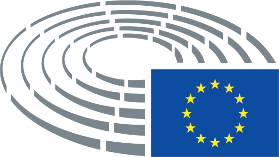 